IMPORTANTE: AO ASSINAR ESTA FICHA DE INSCRIÇÃO, VOCÊ CONCORDA COM TODOS OS TERMOS E CONDIÇÕES EXPOSTOS NO EDITAL FORÇA E LUZ ENERGIA CULTURAL 01/2022.Porto Alegre, _ de _ de 2022.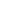 ASSINATURA DO(A) PROPONENTETÍTULO DO PROJETO:NOME DO(A) PROPONENTE:ENDEREÇO COMPLETO:TELEFONE:EMAIL:RG:CPF:O(A) PROPONENTE É:(  ) PESSOA FÍSICA(  ) PESSOA FÍSICA(  ) PESSOA JURÍDICACASO TENHA MARCADO PESSOA JURÍDICA, INFORME OS SEGUINTES DADOS:CASO TENHA MARCADO PESSOA JURÍDICA, INFORME OS SEGUINTES DADOS:CASO TENHA MARCADO PESSOA JURÍDICA, INFORME OS SEGUINTES DADOS:CASO TENHA MARCADO PESSOA JURÍDICA, INFORME OS SEGUINTES DADOS:RAZÃO SOCIAL:CNPJ:ENDEREÇO COMPLETO:INFORMAÇÕES DO PROJETO:INFORMAÇÕES DO PROJETO:INFORMAÇÕES DO PROJETO:INFORMAÇÕES DO PROJETO:MODALIDADE:(  ) AMPLA CONCORRÊNCIA(  ) AMPLA CONCORRÊNCIA(  ) PRIMEIRA INDIVIDUALCATEGORIA:(  ) EXPOSIÇÃO INDIVIDUAL(  ) EXPOSIÇÃO INDIVIDUAL(  ) EXPOSIÇÃO COLETIVANOME DO/A(S) ARTISTA(S:NOME DO/A(S) CURADOR(A)(S)(SE HOUVER):NOME DE OUTROS(AS) INTEGRANTES(SE HOUVER):MÊS SUGERIDOPARA A EXPOSIÇÃO:CASO O PROJETO E/OU A EQUIPE SE ENQUADRE NO CRITÉRIO DE DIVERSIDADE SOCIAL DECLARE ABAIXO DE QUE FORMA ISSO OCORRE:CASO SEU PROJETO E/OU AÇÃO EDUCATIVA SE APROXIME DO PATRIMÔNIO HISTÓRICO CULTURAL PRESERVADO PELO ESPAÇO FORÇA E LUZ, JUSTIFIQUE ABAIXO DE QUE FORMA ISSO OCORRE: